Fill in the gaps with the correct verb forms (Present Perfect)John ___________(write) his name.I _______________(draw) a picture.The cat __________(drink) its milk.The tree ________ (fall) across the road.John _________ (give) his bicycle to his brother.You ____________(make) a mistake.We ____________ (eat) our dinner.The train _____________(go).I ______________(tell) the truth.She _____________(buy) bread.Fill in the gaps with the correct verb forms (Present Simple, Past Simple or Future Simple)We ______________ (go) roller-skating last Saturday.We _____________ (write) an essay tomorrow.I really _____________ (enjoy) the opera yesterday.British people _____________ (prefer) tea to coffee.Newton _______________ (invent) the telescope in 1668.I always _______________ (send) Christmas cards to my grandparents.Nina and Nick _____________ (get married) in two weeks.Stanley _________________ (have) two sons and a daughter.Name: _________________________Surname: ______________________Class: _________________________GrammarExercises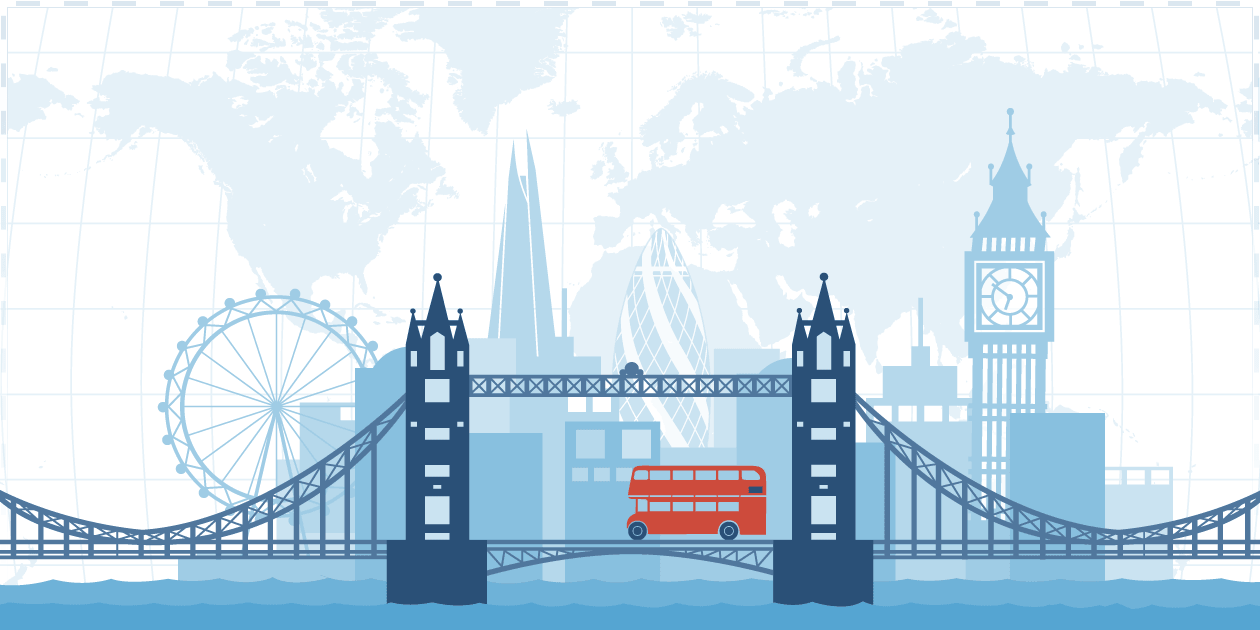 Fill in the gaps with the correct verb forms (Present  Progressive or Past Progressive)I __________________ (to write) an English exercise now.I __________________ (to write) an English exercise at this time yesterday.  My little sister ____________ (to sleep) now. My little sister ____________ (to sleep) at this time yesterday.  My friends __________ (not to do) their homework now. They ______________ (to play) volleyball.   My  friends ___________ (not  to  do)  their  homework  at  seven  o'clock  yesterday.  They __________ (to  play) volleyball.   She ____________ (to read) the whole evening yesterday.  She _____________ (not to read) now.   Now she _______________ (to go) to school.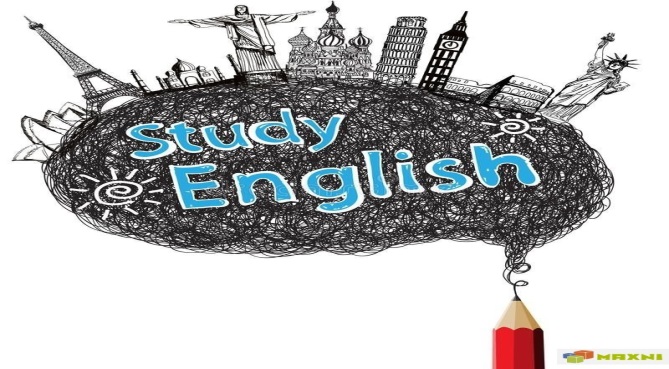 Translate the sentences (Present Progressive)Мы пишем. ______________________________Они не читают. ______________________________Она не работает. ______________________________Они не играют на пианино. ______________________________Она не поет. ______________________________Ее сестра не спит.  ______________________________Я  пишу  письмо.    ______________________________Мальчики  не  плавают  в  бассейне.  ______________________________Моя подруга помогает своему ребенку.  ______________________________Ученики  читают  интересную  историю. ______________________________Они  читают  книгу.  ______________________________Fill in the gaps with the correct verb forms (to be going to)1. Mary ______________                      (present) me a book for Christmas.2. John’s brother ______________ (not/take) his exam this year.3. Miss Smith (sing) after dinner. ______________________________4. The government (build) a new hospital near here. ______________________________5. He (live) in a warm climate when he retires. ______________________6. They (get married) in the spring. ______________________________7. The Browns (sell) their house at the end of the year. ______________________________Translate into English using “to be going to”Я собираюсь пойти в кинотеатр. ________________________Она собирается написать новую книгу. ________________________Дети не собираются играть в компьютер. ________________________